What is your favorite movie?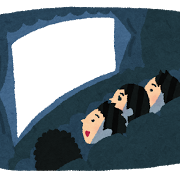 Class (   )  No. (   )  Name (                                )Step1  先生の話を聞いて、表を埋めよう！Step2  mind-mapを描こう！Step3  質問に答えよう！Q1. What is your favorite movie?Q2. What kind of movie is it?     *kind of ~: ～の種類Q3. Who is your favorite character? Q4. What does he/she do in the movie?  (Write two things!)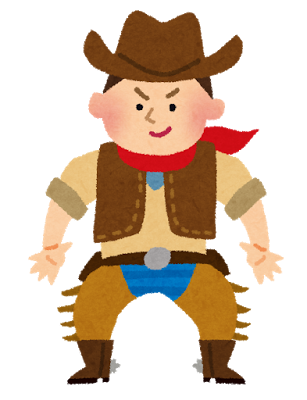 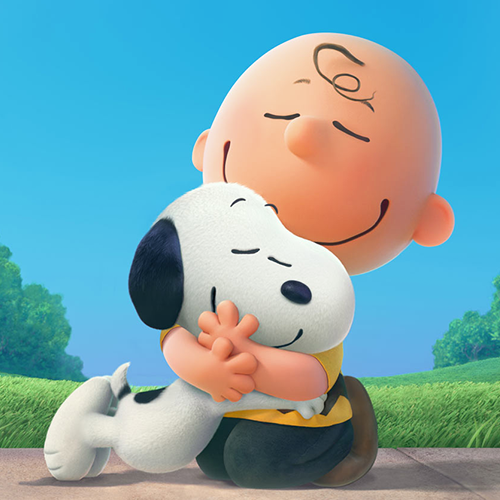 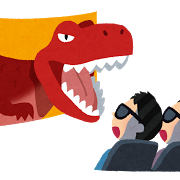 Step4 Let’s practice!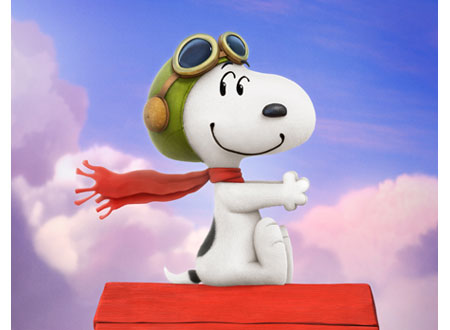 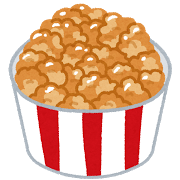 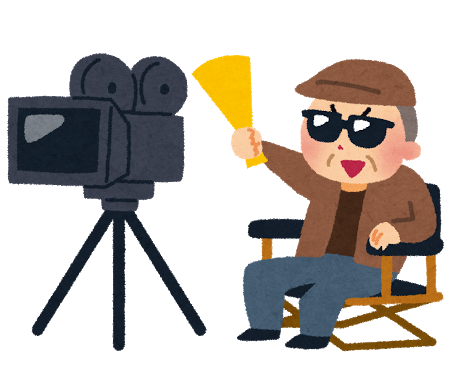 好きな映画映画の種類好きなキャラクター映画の中でそのキャラクターがすること映画の中でそのキャラクターがすることFriend’s name (                      )MovieKindCharacter WhatFriend’s name (                      )MovieKindCharacter WhatFriend’s name (                      )MovieKindCharacter WhatFriend’s name (                      )MovieKindCharacter WhatFriend’s name (                      )MovieKindCharacter WhatFriend’s name (                      )MovieKindCharacter What